        АДВОКАТСКА КОМОРА БЕОГРАДА		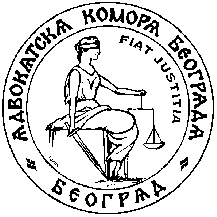 Дечанска 13, 11000 Београд, Република СрбијаТелефони: 011/ 32-39-805, Fax: 011/ 32-39-846office@akb.org.rsadvokatskakomorabeograda2@gmail.comКОМИСИЈИ ЗА ПОЛАГАЊЕ АДВОКАТСКОГ ИСПИТАПРЕД АДВОКАТСКОМ КОМОРОМ БЕОГРАДА-Захтев за полагање адвокатског испита-Претходно запослење пре пријаве полагања адвокатског испита (датум заснивања/престанка радног односа) :___________________________________________________________________________________________________________________________________________________________________________________________________*Адв.приправници и адв.приправници волонтери наводе све адвокате-принципале код којих су обављали приправничку вежбу са датумима почетка и престанка приправничке вежбеУ ____________________________                                      ПОТПИС ПОДНОСИОЦА ЗАХТЕВАДана __________________ године                           _______________________________________ИМЕ:ПРЕЗИМЕ:ИМЕ РОДИТЕЉА:ДАТУМ РОЂЕЊА:МЕСТО/ДРЖАВА РОЂЕЊА:АДРЕСА И МЕСТО СТАНОВАЊА ИЗ ЛИЧНЕ КАРТЕ:ЈМБГ:БР.Л.КАРТЕ И МЕСТО ИЗДАВАЊА:ДАТУМ ДИПЛОМИРАЊА, НАЗИВ И СЕДИШТЕ ПРАВНОГ ФАКУЛТЕТА:ДАТУМ И МЕСТО ПОЛАГАЊА ПРАВОСУДНОГ ИСПИТА:КОНТАКТ ТЕЛЕФОНИ И Е-МАИЛ АДРЕСА:РОК У КОЈЕМ КАНДИДАТ ЖЕЛИ ДА ПРИСТУПИ ПОЛАГАЊУ: 